Venskabsmatch mod JellingOnsdag 7. august 2019I alt 30 deltagere fra Jelling og 42 fra Vejle deltog i den årlige venskabsmatchpå Parken/Skoven i VGC.Svend Boel Jensen fra Jelling lavede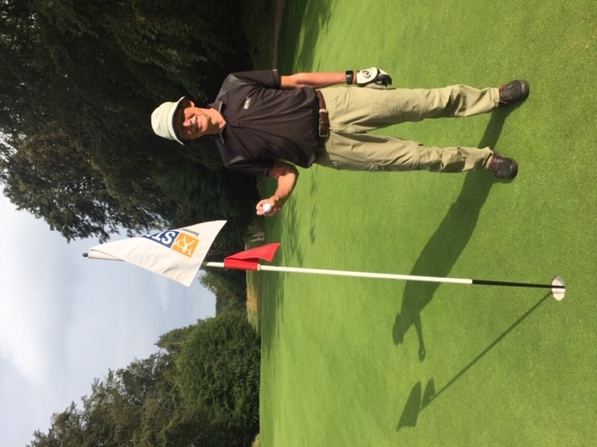 hole-in-one på Skoven 4og der var whisky til alle sponsoreret af VGC – STORT TILLYKKE til Svend !10 bedste scores fra Vejle i alt 348 point10 bedste scores fra Jelling alt 306 pointSå Vejle vandt pokalen tilbage!De 3 bedste scores Vejle:Marchen Risør (41 point)Peter Brandt (36 point)Bjarne Nielsen (33 point)De 3 bedste scores Jelling:Bent Illum Eskesen (36 point)Erik Gade (34 point)Leif Bruun (31 point)Nærmest flaget på Skoven 7: Kirsten Thornild (Vejle) og Svend Boel Jensen (Jelling)Længste drive på Parken 9: Liselotte Halberg (Jelling) og Erik Bendixen (Vejle) Mange hilsenerLis Sørensen